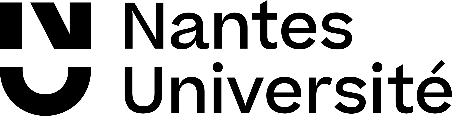 Vu le code de l’éducation, notamment ses articles L. 124-1 à L. 124-20, L. 612-11, D. 124-1 à D. 124-9 et D. 714-21 et suivants ; Having regard to the French Education Code, in particular its articles L. 124-1 to L. 124-20, L. 612-11, D. 124-1 to D. 124-9 and D. 714-21 and following;Vu le code de la santé publique notamment ses articles L. 3131-1 et suivants ;Having regard to the French Public Health Code, in particular its articles L. 3131-1 and following;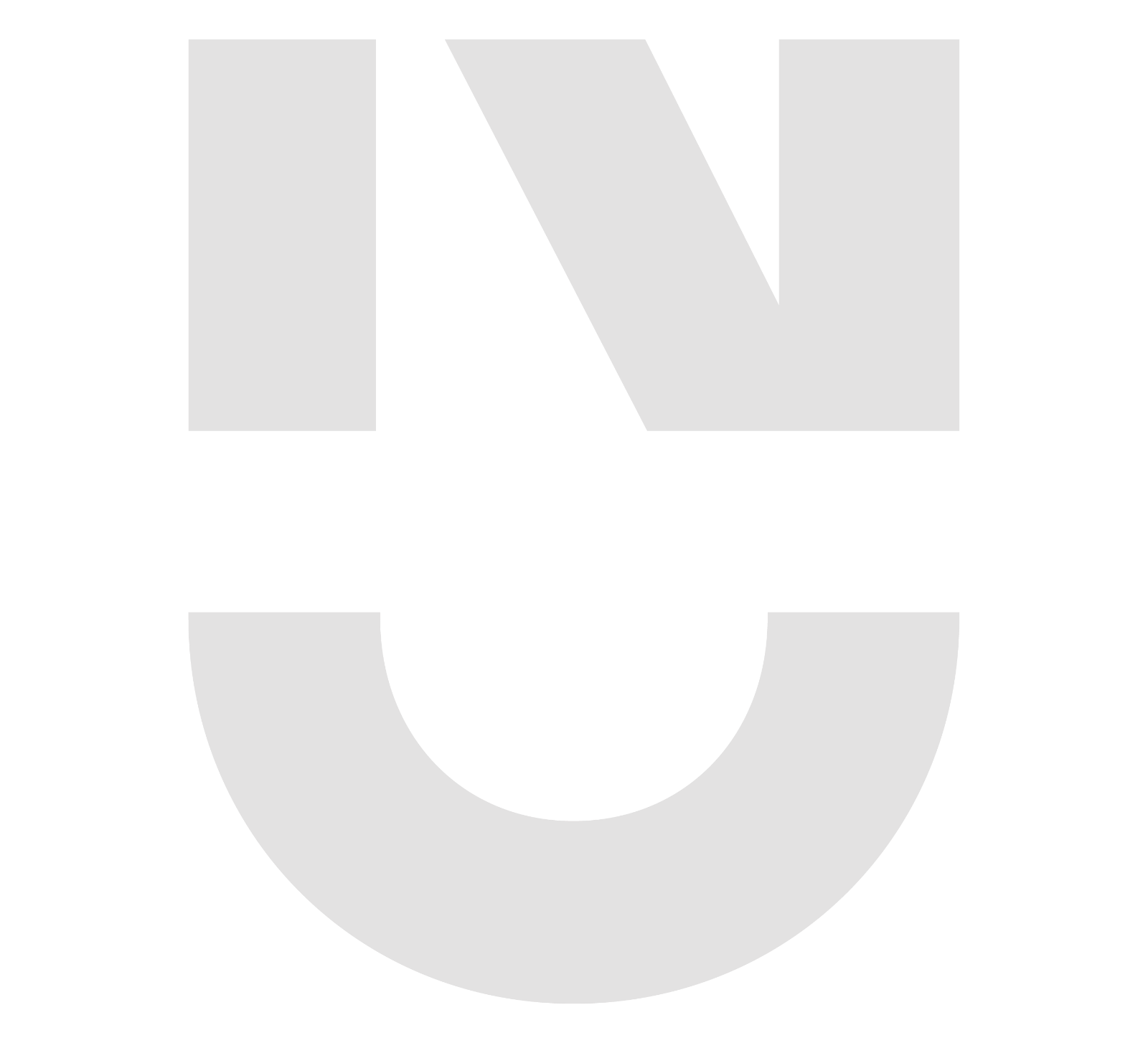 Vu le code de la sécurité sociale et notamment les articles L. 242-4-1, L. 412-8 et D. 242-2-1 ;Having regard to the French Social Security Code, in particular its articles L. 242-4-1, L. 412-8 and D. 242-2-1;Vu le code du travail et notamment ses articles L. 1221-13 et D. 1221-23 et suivants ;Having regard to the French Labour Code, in particular its articles L. 1221-13 and D. 1221-23 and following;Vu le code pénal, notamment ses articles 222-33, 225-1, 226-14 ;Having regard to the French Criminal Code, in particular its articles 222-33, 225-1 and 226-14;Vu la circulaire du 5 août 2021 fixant les orientations relatives aux mesures sanitaires applicables à la rentrée universitaire 2021 ;Having regard to the Circular of 5 August 2021 setting out the guidelines on the health measures applicable to the start of the 2021 academic year;Vu le décret n° 92-566 du 25 juin 1992 fixant les conditions et les modalités de règlement des frais occasionnés par les déplacements des fonctionnaires et agents relevant de la fonction publique hospitalière sur le territoire métropolitain de la France ;Having regard to Decree No. 92-566 of 25 June 1992 setting out the conditions and the terms of payment for travel expenses incurred by civil servants and employees of the hospital public service in the performance of their duties in metropolitan France;Vu le décret n° 2001-654 du 19 juillet 2001 fixant les conditions et les modalités de règlement des frais occasionnés par les déplacements des personnels des collectivités locales et établissements publics mentionnés à l’article 2 de la loi n° 84-53 du 26 janvier 1984 modifiée portant dispositions statutaires relatives à la fonction publique territoriale et abrogeant le décret n°° 91-573 du 19 juin 1991 ;Having regard to Decree No. 2001-654 of 19 July 2001 setting out the conditions and the terms of payment for travel expenses incurred by staff from the local authorities and public institutions referred to in the modified Article 2 of Law No. 84-53 of 26 January 1984 on the statutory provisions relating to French local government and repealing Decree No. 91-573 of 19 June 1991;Vu le décret n° 2006-781 du 3 juillet 2006 fixant les conditions et les modalités de règlement des frais occasionnés par les déplacements temporaires des personnels civils de l’Etat ;Having regard to Decree No. 2006-781 of 3 July 2006 setting out the conditions and the terms of payment for travel-related expenses incurred by civil personnel of the State for travel to a temporary workplace;Vu le décret n° 2015-1228 du 2 octobre 2015 instituant une prise en charge partielle du prix des titres d’abonnement correspondant aux déplacements effectués par les agents publics entre leur résidence habituelle et leur lieu de travail ;Having regard to Decree No. 2015-1228 of 2 October 2015 establishing discounted travel passes for government workers for travel between their usual place of residence and their place of work;Vu l’arrêté du 15 décembre 2021 portant fixation du plafond de la sécurité sociale pour 2022 ;Having regard to the Order of 15 December 2021 determining the social security threshold for 2022;Vu l’arrêté du 6 septembre 2021 de la présidente de Nantes Université, précisant les consignes sanitaires dans le cadre de l’épidémie de COVID 19, à compter du 1er septembre 2021, notamment son article 5 ;Having regard to the Order of 6 September 2021 of the President of Nantes Université specifying the health guidelines during the COVID 19 epidemic, as of 1 September2021, in particular its Article 5;Vu la convention de stage en date du      /     /      réglant les rapports entre :Having regard to the Internship Agreement (Convention de Stage) dated      /     /      regulating the relationships between:AndNantes Université Établissement public à caractère scientifique, culturel et professionnel,Nantes Université (Scientific, cultural and professional public institution, EPSCP), Sise 1 Quai de Tourville, 44000 Nantes, Located at 1 Quai de Tourville, 44000 Nantes, représentée par sa Présidente, Madame Carine BERNAULT,represented by its President, Carine BERNAULTL’Organisme d’accueil / Host organizationNom ou raison sociale / Name or Company Name:Adresse / Address:Code postal / Post Code:		Ville / City:Tel / Tel.:		         Télécopie / Fax:		    Courriel / Email:N° de Siret / SIRET Number:Représenté(e) par / Represented by:L’Étudiant(e) / Student,NOM / SURNAME :Prénom / First name :Adresse personnelle / Personal Addres s:Code postal / Post Code :	Ville / City:Tel / Tel.:	Portable / Mobile Number:			Courriel /Email:N° d’étudiant (à faire figurer impérativement) / Student Number (mandatory ):Formation en cours (diplôme, spécialité et volume horaire par année ou semestre d’enseignement) / Current training (Degree, specialization and number of hours per year or semester): ……………………………………………………………………………………………………………………………………………………………………………